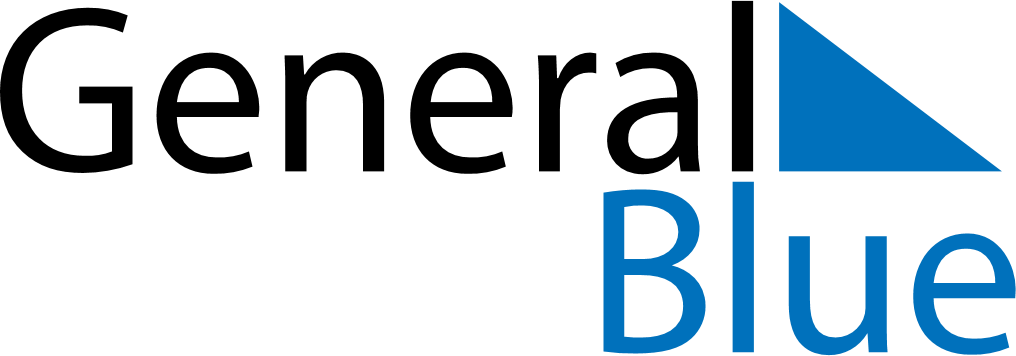 April 2023April 2023April 2023April 2023PhilippinesPhilippinesPhilippinesSundayMondayTuesdayWednesdayThursdayFridayFridaySaturday123456778Maundy ThursdayGood FridayGood FridayEaster Saturday910111213141415Day of Valor
Easter Sunday1617181920212122End of Ramadan (Eid al-Fitr)End of Ramadan (Eid al-Fitr)2324252627282829Lapu-Lapu Day30